Dana’s Discovery Kids PreschoolSchool Schedule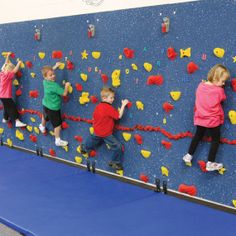 8am- Early drop-off (free play in the gym)8:40am- All school story time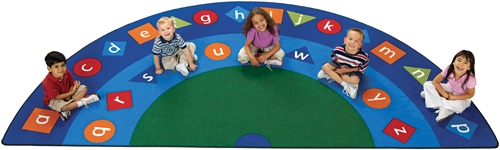 9:15am- Children excused to classes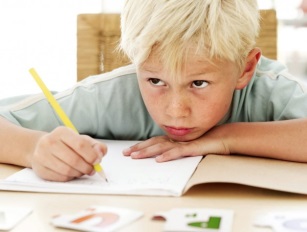 9-9:45am- Structured curriculum in classrooms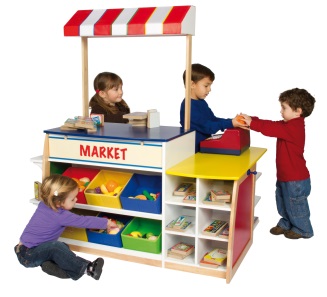 9:45-11am- Free center choice time11am- All school clean up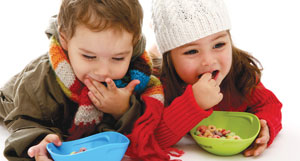 11:15-30am- Snack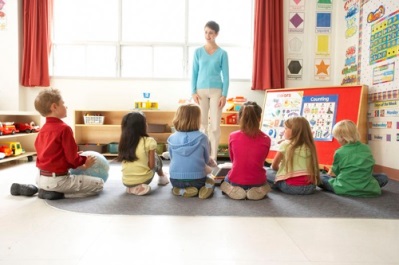 11:30-11:55am- Closing circle 